 M&M's u službi kemije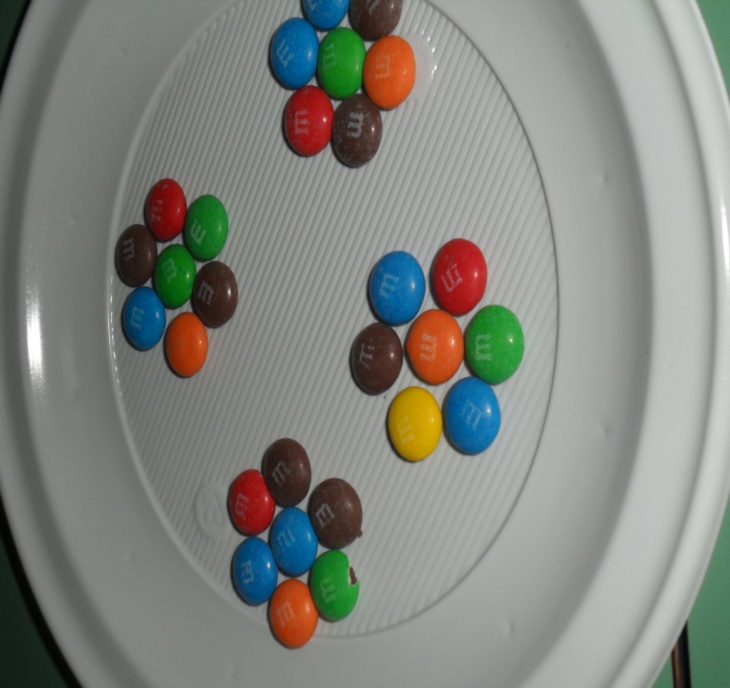  Marija i Franka u okruženju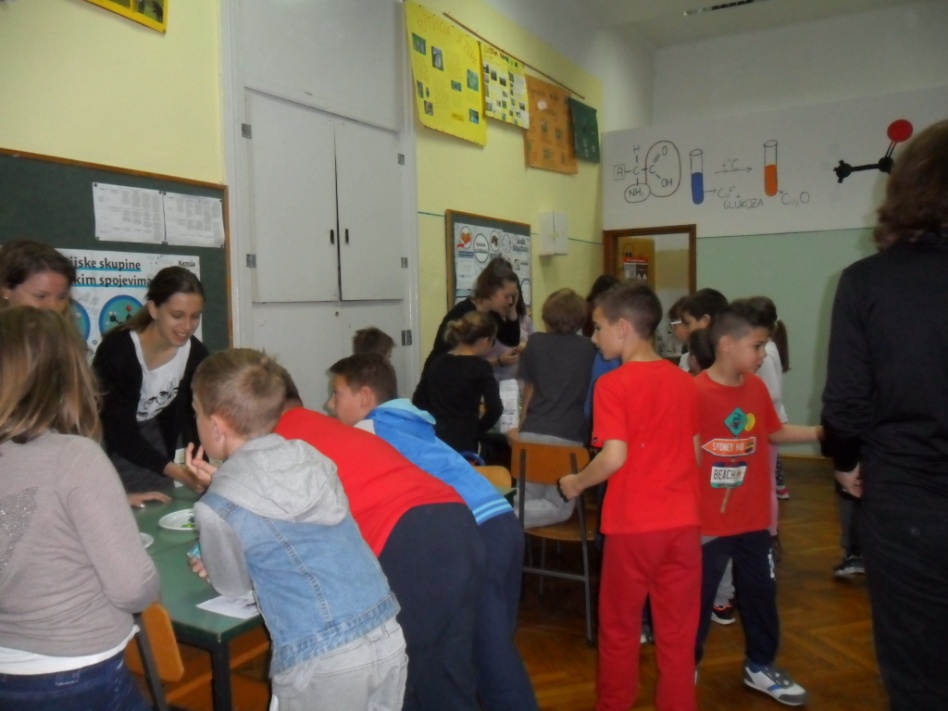  Vrećica ne smije puštati! Probajte!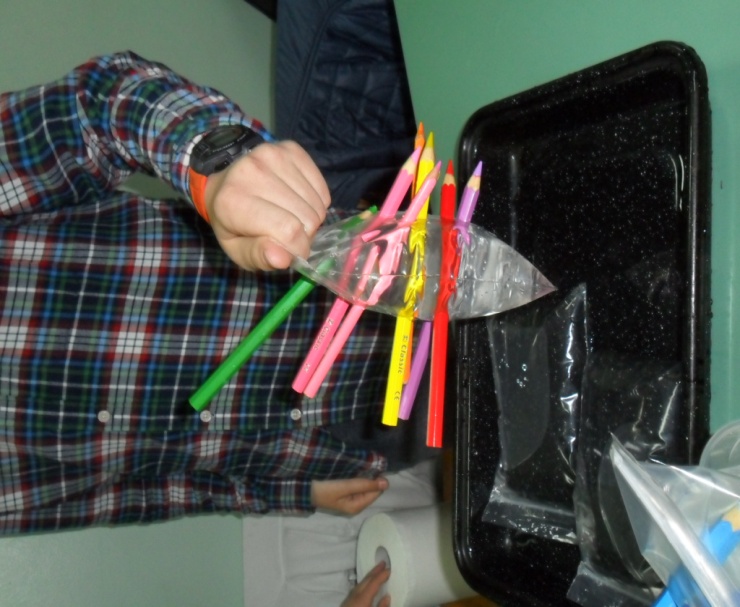 Voda stvarno "hoda"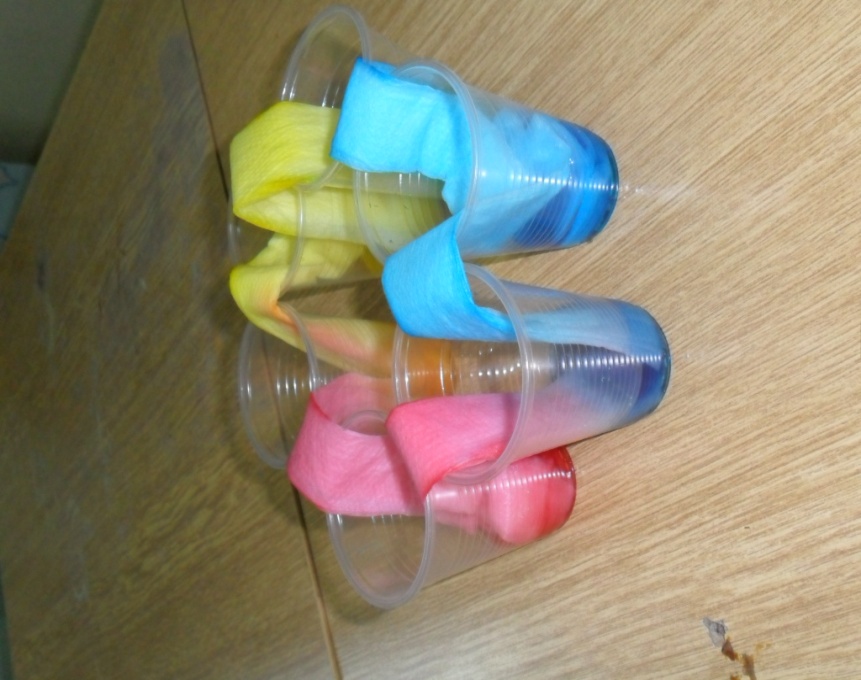 Lea i Mia u trenucima predaha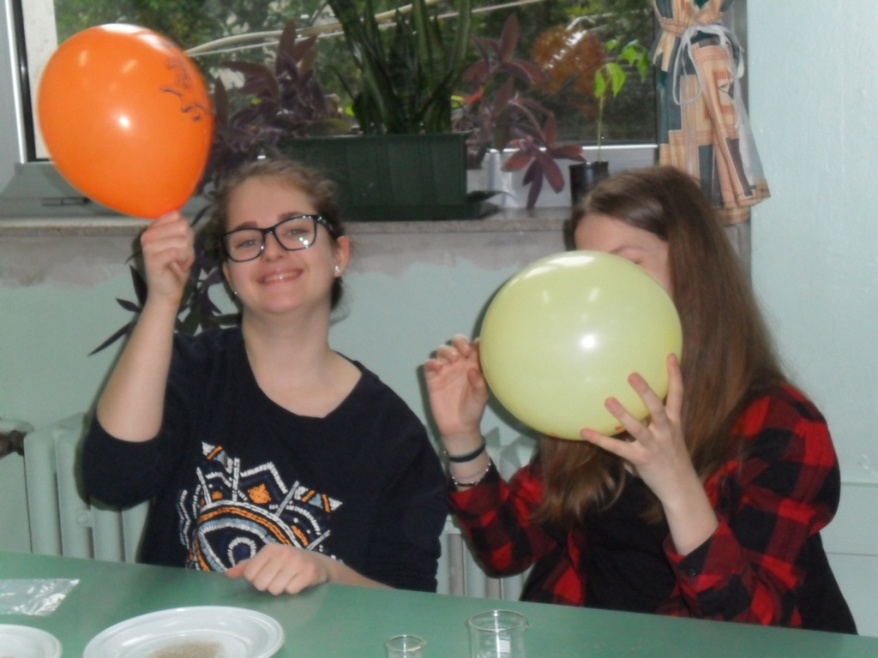 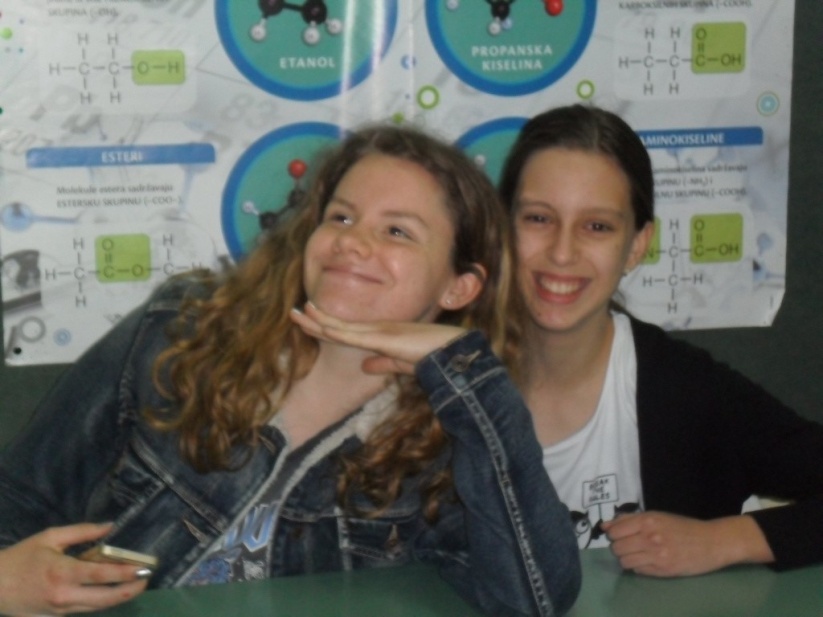 Franka i Marija sa smiješkom dočekale kraj!  Složite dugu i uživajte!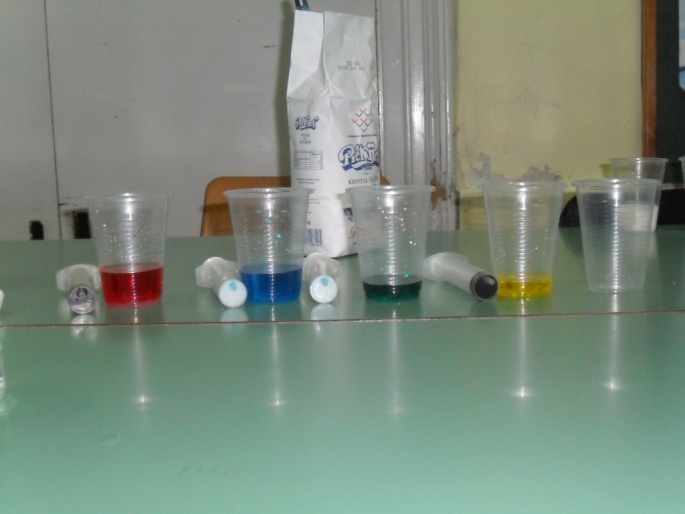 